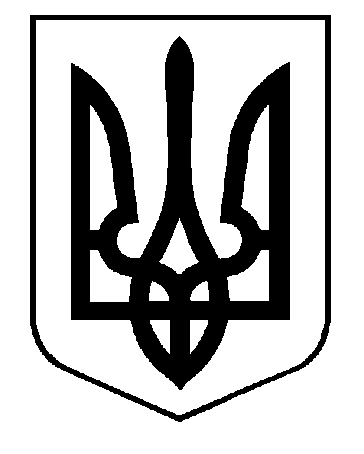 УКРАЇНАВИКОНАВЧИЙ КОМІТЕТСАФ’ЯНІВСЬКОЇ СІЛЬСЬКОЇ РАДИ ІЗМАЇЛЬСЬКОГО РАЙОНУ ОДЕСЬКОЇ ОБЛАСТІРІШЕННЯ09 червня 2022 року										№ 101Про надання дозволу на прийняття в дарчастин житлового будинку, з надвірнимиспорудами, в якому зареєстровані дітиВідповідно до ст. 34 Закону України «Про місцеве самоврядування в Україні»,ст. 17, 18 Закону України «Про охорону дитинства», розглянувши заяву ХХХХХХХХХХ про надання їй дозволу на прийняття в дар від ХХХХХХХХ та ХХХХХ по ½ належних їм часток житлового будинку, з надвірними спорудами, за адресою: Одеська область, Ізмаїльський район, с. ХХХХХХ, вул. ХХХХХХХ, Х, в якому зареєстровані діти ХХХХХХХХ, ХХХХХ р. н., ХХХХХХХХ, ХХХХХ р. н., та ХХХХХХХХ, ХХХХХ р. н., та надані документи, враховуючи інтереси дітей, виконавчий комітет Саф’янівської сільської ради Ізмаїльського району Одеської областіВИРІШИВ:Надати ХХХХХХХХ дозвіл на прийняття в дар від ХХХХХХХХХ та ХХХХХХ по ½ належних їм часток житлового будинку, з надвірними спорудами, за адресою: Одеська область, Ізмаїльський район, с. ХХХХХХХХ, вул. ХХХХХХХ, Х, в якому зареєстровані діти ХХХХХХХХХ, ХХХХХ р. н., ХХХХХХХХ, ХХХХХ р. н., та ХХХХХХХ, ХХХХХХХр. н., оскільки при цьому права дітей не будуть порушені.Контроль за виконанням даного рішення покласти на заступника Саф’янівського сільського голови Ізмаїльського району Одеської області Чепоя І. Г.Саф’янівський сільський голова                                                              Наталія ТОДОРОВА